ОБЩИЕ СВЕДЕНИЯ Учебная дисциплина «Дискретная математика» изучается в пятом семестре.Курсовая работа/Курсовой проект – не предусмотрены.Форма промежуточной аттестации: Место учебной дисциплины в структуре ОПОПУчебная дисциплина «Дискретная математика» относится к части, формируемой участниками образовательных отношений.Основой для освоения дисциплины являются результаты обучения по предшествующим дисциплинам и практикам:Математическая логика и теория алгоритмов.Результаты обучения по учебной дисциплине используются при изучении следующих дисциплин:Модели и методы анализа проектных решений.ЦЕЛИ И ПЛАНИРУЕМЫЕ РЕЗУЛЬТАТЫ ОБУЧЕНИЯ ПО ДИСЦИПЛИНЕЦелями изучения дисциплины «Дискретная математика» являются:формирование математической и информационной культуры студента;привитие понимания универсального характера дискретных структур данных, понимания роли и места дискретной математики в системе наук;развитие абстрактного мышления, общей математической и информационной культуры мышления;формирование у обучающихся компетенций, установленных образовательной программой в соответствии с ФГОС ВО по данной дисциплине.Результатом обучения по учебной дисциплине является овладение обучающимися знаниями, умениями, навыками и опытом деятельности, характеризующими процесс формирования компетенций и обеспечивающими достижение планируемых результатов освоения учебной дисциплины.Формируемые компетенции, индикаторы достижения компетенций, соотнесённые с планируемыми результатами обучения по дисциплине:СТРУКТУРА И СОДЕРЖАНИЕ УЧЕБНОЙ ДИСЦИПЛИНЫОбщая трудоёмкость учебной дисциплины по учебному плану составляет:Структура учебной дисциплины для обучающихся по видам занятий (очная форма обучения)Структура учебной дисциплины для обучающихся по разделам и темам дисциплины: (очная форма обучения)Краткое содержание учебной дисциплиныОрганизация самостоятельной работы обучающихсяСамостоятельная работа студента – обязательная часть образовательного процесса, направленная на развитие готовности к профессиональному и личностному самообразованию, на проектирование дальнейшего образовательного маршрута и профессиональной карьеры.Самостоятельная работа обучающихся по дисциплине организована как совокупность аудиторных и внеаудиторных занятий и работ, обеспечивающих успешное освоение дисциплины. Аудиторная самостоятельная работа обучающихся по дисциплине выполняется на учебных занятиях под руководством преподавателя и по его заданию. Аудиторная самостоятельная работа обучающихся входит в общий объем времени, отведенного учебным планом на аудиторную работу, и регламентируется расписанием учебных занятий. Внеаудиторная самостоятельная работа обучающихся – планируемая учебная, научно-исследовательская, практическая работа обучающихся, выполняемая во внеаудиторное время по заданию и при методическом руководстве преподавателя, но без его непосредственного участия, расписанием учебных занятий не регламентируется.Внеаудиторная самостоятельная работа обучающихся включает в себя:подготовку к лекциям, лабораторным работам и экзамену;изучение специальной рекомендованной литературы;изучение теоретического и практического материала по рекомендованным источникам;изучение разделов/тем, не выносимых на лекции и лабораторные занятия самостоятельно;подготовка к выполнению лабораторных работ;выполнение курсовой работы;подготовка к промежуточной аттестации в течение семестра.Самостоятельная работа обучающихся с участием преподавателя в форме иной контактной работы предусматривает групповую и (или) индивидуальную работу с обучающимися и включает в себя:проведение индивидуальных и групповых консультаций по отдельным темам/разделам дисциплины;проведение консультаций перед экзаменом;консультации по организации самостоятельного изучения отдельных разделов/тем, базовых понятий учебных дисциплин профильного/родственного бакалавриата, которые формировали ОПК и ПК, в целях обеспечения преемственности образования.Перечень разделов/тем, полностью или частично отнесенных на самостоятельное изучение с последующим контролем: Применение электронного обучения, дистанционных образовательных технологийПри реализации программы учебной дисциплины возможно применение электронного обучения и дистанционных  образовательных  технологий.Реализация программы учебной дисциплины с применением электронного обучения и дистанционных образовательных технологий регламентируется действующими локальными актами университета.Применяются следующий вариант  реализации программы с использованием ЭО и ДОТВ электронную образовательную среду, по необходимости, могут быть перенесены отдельные виды учебной деятельности:РЕЗУЛЬТАТЫ ОБУЧЕНИЯ ПО ДИСЦИПЛИНЕ, КРИТЕРИИ ОЦЕНКИ УРОВНЯ СФОРМИРОВАННОСТИ КОМПЕТЕНЦИЙ, СИСТЕМА И ШКАЛА ОЦЕНИВАНИЯСоотнесение планируемых результатов обучения с уровнями сформированности компетенций.ОЦЕНОЧНЫЕ СРЕДСТВА ДЛЯ ТЕКУЩЕГО КОНТРОЛЯ УСПЕВАЕМОСТИ И ПРОМЕЖУТОЧНОЙ АТТЕСТАЦИИ, ВКЛЮЧАЯ САМОСТОЯТЕЛЬНУЮ РАБОТУ ОБУЧАЮЩИХСЯПри проведении контроля самостоятельной работы обучающихся, текущего контроля и промежуточной аттестации по учебной дисциплине «Дискретная математика» проверяется уровень сформированности у обучающихся компетенций и запланированных результатов обучения по дисциплине, указанных в разделе 2 настоящей программы.Формы текущего контроля успеваемости, примеры типовых заданий:Критерии, шкалы оценивания текущего контроля успеваемости:Промежуточная аттестация:Критерии, шкалы оценивания промежуточной аттестации учебной дисциплины:Система оценивания результатов текущего контроля и промежуточной аттестации.Оценка по дисциплине выставляется обучающемуся с учётом результатов текущей и промежуточной аттестации.ОБРАЗОВАТЕЛЬНЫЕ ТЕХНОЛОГИИРеализация программы предусматривает использование в процессе обучения следующих образовательных технологий:проблемная лекция;проектная деятельность;групповые дискуссии;анализ ситуаций и имитационных моделей;преподавание дисциплины на основе результатов научных исследований;поиск и обработка информации с использованием сети Интернет;дистанционные образовательные технологии;использование на лекционных занятиях видеоматериалов и наглядных пособий.ПРАКТИЧЕСКАЯ ПОДГОТОВКАПрактическая подготовка в рамках учебной дисциплины реализуется при проведении лабораторных работ, предусматривающих участие обучающихся в выполнении отдельных элементов работ, связанных с будущей профессиональной деятельностью. ОРГАНИЗАЦИЯ ОБРАЗОВАТЕЛЬНОГО ПРОЦЕССА ДЛЯ ЛИЦ С ОГРАНИЧЕННЫМИ ВОЗМОЖНОСТЯМИ ЗДОРОВЬЯПри обучении лиц с ограниченными возможностями здоровья и инвалидов используются подходы, способствующие созданию безбарьерной образовательной среды: технологии дифференциации и индивидуального обучения, применение соответствующих методик по работе с инвалидами, использование средств дистанционного общения, проведение дополнительных индивидуальных консультаций по изучаемым теоретическим вопросам и практическим занятиям, оказание помощи при подготовке к промежуточной аттестации.При необходимости рабочая программа дисциплины может быть адаптирована для обеспечения образовательного процесса лицам с ограниченными возможностями здоровья, в том числе для дистанционного обучения.Учебные и контрольно-измерительные материалы представляются в формах, доступных для изучения студентами с особыми образовательными потребностями с учетом нозологических групп инвалидов:Для подготовки к ответу на практическом занятии, студентам с ограниченными возможностями здоровья среднее время увеличивается по сравнению со средним временем подготовки обычного студента.Для студентов с инвалидностью или с ограниченными возможностями здоровья форма проведения текущей и промежуточной аттестации устанавливается с учетом индивидуальных психофизических особенностей (устно, письменно на бумаге, письменно на компьютере, в форме тестирования и т.п.). Промежуточная аттестация по дисциплине может проводиться в несколько этапов в форме рубежного контроля по завершению изучения отдельных тем дисциплины. При необходимости студенту предоставляется дополнительное время для подготовки ответа на зачете или экзамене.Для осуществления процедур текущего контроля успеваемости и промежуточной аттестации обучающихся создаются, при необходимости, фонды оценочных средств, адаптированные для лиц с ограниченными возможностями здоровья и позволяющие оценить достижение ими запланированных в основной образовательной программе результатов обучения и уровень сформированности всех компетенций, заявленных в образовательной программе.МАТЕРИАЛЬНО-ТЕХНИЧЕСКОЕ ОБЕСПЕЧЕНИЕ ДИСЦИПЛИНЫХарактеристика материально-технического обеспечения дисциплины соответствует  требованиями ФГОС ВО.Материально-техническое обеспечение дисциплины при обучении с использованием традиционных технологий обучения.Материально-техническое обеспечение учебной дисциплины при обучении с использованием электронного обучения и дистанционных образовательных технологий.Технологическое обеспечение реализации программы осуществляется с использованием элементов электронной информационно-образовательной среды университета.УЧЕБНО-МЕТОДИЧЕСКОЕ И ИНФОРМАЦИОННОЕ ОБЕСПЕЧЕНИЕ УЧЕБНОЙ ДИСЦИПЛИНЫИНФОРМАЦИОННОЕ ОБЕСПЕЧЕНИЕ УЧЕБНОГО ПРОЦЕССАРесурсы электронной библиотеки, информационно-справочные системы и профессиональные базы данных:Перечень программного обеспечения ЛИСТ УЧЕТА ОБНОВЛЕНИЙ РАБОЧЕЙ ПРОГРАММЫ УЧЕБНОЙ ДИСЦИПЛИНЫВ рабочую программу учебной дисциплины внесены изменения/обновления и утверждены на заседании кафедры:Министерство науки и высшего образования Российской ФедерацииМинистерство науки и высшего образования Российской ФедерацииФедеральное государственное бюджетное образовательное учреждениеФедеральное государственное бюджетное образовательное учреждениевысшего образованиявысшего образования«Российский государственный университет им. А.Н. Косыгина«Российский государственный университет им. А.Н. Косыгина(Технологии. Дизайн. Искусство)»(Технологии. Дизайн. Искусство)»Институт Мехатроники и информационных технологийКафедра Информационных технологийРАБОЧАЯ ПРОГРАММАУЧЕБНОЙ ДИСЦИПЛИНЫРАБОЧАЯ ПРОГРАММАУЧЕБНОЙ ДИСЦИПЛИНЫРАБОЧАЯ ПРОГРАММАУЧЕБНОЙ ДИСЦИПЛИНЫДискретная математикаДискретная математикаДискретная математикаУровень образования бакалавриатбакалавриатНаправление подготовки09.03.02Информационные системы и технологииПрофильИнформационные технологии в индустрии модыИнформационные технологии в индустрии модыСрок освоения образовательной программы по очной форме обучения4 года4 годаФорма обученияочнаяочнаяРабочая программа учебной дисциплины «Дискретная математика» основной профессиональной образовательной программы высшего образования, рассмотрена и одобрена на заседании кафедры, протокол № 14 от 05.07.2021 г.Рабочая программа учебной дисциплины «Дискретная математика» основной профессиональной образовательной программы высшего образования, рассмотрена и одобрена на заседании кафедры, протокол № 14 от 05.07.2021 г.Рабочая программа учебной дисциплины «Дискретная математика» основной профессиональной образовательной программы высшего образования, рассмотрена и одобрена на заседании кафедры, протокол № 14 от 05.07.2021 г.Рабочая программа учебной дисциплины «Дискретная математика» основной профессиональной образовательной программы высшего образования, рассмотрена и одобрена на заседании кафедры, протокол № 14 от 05.07.2021 г.Разработчики рабочей программы «Дискретная математика»:Разработчики рабочей программы «Дискретная математика»:Разработчики рабочей программы «Дискретная математика»:Разработчики рабочей программы «Дискретная математика»:Канд. техн. наук, пр.А.Н. МаксименкоА.Н. МаксименкоЗаведующий кафедрой:Заведующий кафедрой:канд. техн. наук, доц. И. Б. РазинэкзаменКод и наименование компетенцииКод и наименование индикаторадостижения компетенцииПланируемые результаты обучения по дисциплине ПК-1. Способность разрабатывать модели компонентов информационных систем, включая модели баз данных и модели интерфейсов "человек - электронно-вычислительная машина"ИД-ПК-3.1. Знание основныхпринципов, методов, средствдискретной математики.Анализирует и систематизирует отечественную  и зарубежную научно-техническую информацию в области методов математического моделирования для решения стандартных задач.- Оценивает сущность и значение дискретной математики в развитии науки и техники; владеет основными методами, способами и средствами получения, хранения, переработки информации.- Использует навыки работы с компьютером как средством управления информации и коммуникации с учетом решения задач по разработке систем автоматизированного проектирования.Оценивает рациональность того или иного проектного решения с точки зрения его актуальности, новизны и практической значимости на основании анализа средств компьютерной графики и новых тенденций в индустрии моды.Применяет основные принципы  программирования и осуществляет кодирование на современных языках программирования для решения практических задач в профессиональной деятельности.ИД-ПК-3.2. Использовать методы и возможностейдискретной математикипри разработке информационных систем легкой промышленностиАнализирует и систематизирует отечественную  и зарубежную научно-техническую информацию в области методов математического моделирования для решения стандартных задач.- Оценивает сущность и значение дискретной математики в развитии науки и техники; владеет основными методами, способами и средствами получения, хранения, переработки информации.- Использует навыки работы с компьютером как средством управления информации и коммуникации с учетом решения задач по разработке систем автоматизированного проектирования.Оценивает рациональность того или иного проектного решения с точки зрения его актуальности, новизны и практической значимости на основании анализа средств компьютерной графики и новых тенденций в индустрии моды.Применяет основные принципы  программирования и осуществляет кодирование на современных языках программирования для решения практических задач в профессиональной деятельности.по очной форме обучения – 4з.е.144час.Структура и объем дисциплиныСтруктура и объем дисциплиныСтруктура и объем дисциплиныСтруктура и объем дисциплиныСтруктура и объем дисциплиныСтруктура и объем дисциплиныСтруктура и объем дисциплиныСтруктура и объем дисциплиныСтруктура и объем дисциплиныСтруктура и объем дисциплиныОбъем дисциплины по семестрамформа промежуточной аттестациивсего, часКонтактная аудиторная работа, часКонтактная аудиторная работа, часКонтактная аудиторная работа, часКонтактная аудиторная работа, часСамостоятельная работа обучающегося, часСамостоятельная работа обучающегося, часСамостоятельная работа обучающегося, часОбъем дисциплины по семестрамформа промежуточной аттестациивсего, часлекции, часпрактические занятия, часлабораторные занятия, часпрактическая подготовка, часкурсовая работасамостоятельная работа обучающегося, часпромежуточная аттестация, час5 семестрэкзамен144361818103230Всего:144361818103230Планируемые (контролируемые) результаты освоения: код(ы) формируемой(ых) компетенции(й) и индикаторов достижения компетенцийНаименование разделов, тем;форма(ы) промежуточной аттестацииВиды учебной работыВиды учебной работыВиды учебной работыВиды учебной работыСамостоятельная работа, часВиды и формы контрольных мероприятий, обеспечивающие по совокупности текущий контроль успеваемости;формы промежуточного контроля успеваемостиПланируемые (контролируемые) результаты освоения: код(ы) формируемой(ых) компетенции(й) и индикаторов достижения компетенцийНаименование разделов, тем;форма(ы) промежуточной аттестацииКонтактная работаКонтактная работаКонтактная работаКонтактная работаСамостоятельная работа, часВиды и формы контрольных мероприятий, обеспечивающие по совокупности текущий контроль успеваемости;формы промежуточного контроля успеваемостиПланируемые (контролируемые) результаты освоения: код(ы) формируемой(ых) компетенции(й) и индикаторов достижения компетенцийНаименование разделов, тем;форма(ы) промежуточной аттестацииЛекции, часПрактические занятия, часЛабораторные работы/ индивидуальные занятия, часПрактическая подготовка, часСамостоятельная работа, часВиды и формы контрольных мероприятий, обеспечивающие по совокупности текущий контроль успеваемости;формы промежуточного контроля успеваемостиПятый семестрПятый семестрПятый семестрПятый семестрПятый семестрПятый семестрПятый семестрПК-3:ИД-ПК-1.3ИД-ПК-3.2Раздел I. Теория графовПК-3:ИД-ПК-1.3ИД-ПК-3.2Основы теории графов9Контроль посещаемости.ПК-3:ИД-ПК-1.3ИД-ПК-3.2Эйлеровы, и Гамильтоновы графы9Контроль посещаемости.ПК-3:ИД-ПК-1.3ИД-ПК-3.2Лабораторная работа № 1.1. Математическое моделирование в среде Mathematica: Основные способы задания графовПростейшие операции с графамиОперации с графами6Выполнение лабораторной работы.ПК-3:ИД-ПК-1.3ИД-ПК-3.2Практические занятия № 1.1.Тема Построение графа задачи. Матрицы графа. Способы задания графа.План работы:1. Проработать теоретическое введение по данной теме.2. Построение и анализ графов математических задач.3. Построение матрицы смежности графа.4. Построение изображения графа по его матрице смежности.6322Выполнения практических заданий.ПК-3:ИД-ПК-1.3ИД-ПК-3.2Раздел II. Прикладные задачи дискретной математикиПК-3:ИД-ПК-1.3ИД-ПК-3.2Прикладные задачи теории графов14Контроль посещаемости.ПК-3:ИД-ПК-1.3ИД-ПК-3.2Основы комбинаторики4Контроль посещаемости.ПК-3:ИД-ПК-1.3ИД-ПК-3.2Практические занятия № 2.1.Тема Цветные и двудольные графы.План работы:1. Проработать теоретическое введение по данной теме.2. Решение задач на раскраску графа.3. Решение задач на двудольные графы и паросочетания.6322Выполнение практических заданий.ПК-3:ИД-ПК-1.3ИД-ПК-3.2Лабораторная работа № 2.1.Основы метрики графовПоиск маршрутов, циклов графов, изучение связности графов Изучение деревьев, построение минимальных связующих структур6Выполнение лабораторной работы.Экзамен30Экзамен по билетамИТОГО за четвертый семестр3618181032Экзамен№ ппНаименование раздела и темы дисциплиныСодержание раздела (темы)1 Лекция №1. Основы теории графовВозникновение дискретной математики. Задачи на графах. Понятие графа, методы представления графа. Примеры. Свойства матриц графа. Изоморфизм графов. Мультиграф, орграф, взвешенный граф. Степень вершины.2Лекция №2. Основы теории графовСвойства степеней вершин графа. Полный граф. Дополнение к графу. Цепь и путь в графе. Примеры3Лекция №3. Основы теории графовСвязность графа. Циклы графа. Деревья. Свойства деревьев. Остовное дерево графа. Примеры4Лекция №4. Эйлеровы, и Гамильтоновы графыЗадача о Кенигсберских мостах. Эйлеров цикл. Уникурсальная линия. Теорема Эйлера. Алгоритм построения Эйлерова цикла..5Лекция №5. Эйлеровы, и Гамильтоновы графыГамильнонов путь и цикл. Задача Гамильтона. Признаки существования Гамильтонова пути и цикла в графе. Задача коммивояжера. Путь и цепь в орграфе6Лекция №6. Прикладные задачи теории графовЦветные графы. Свойства и применение цветных графов. Двудольные графы. Свойства и применение двудольных графов. Примеры. Плоские графы. Построение плоского графа. Задача трассировки.7Лекция №7. Прикладные задачи теории графовТеорема Понтрягина-Куратовского. Взвешенные графы. Длина ребра. Задача Прима-Краскала. Алгоритмы Прима и Краскала. Задача Дейкстры.8Лекция №8. Прикладные задачи теории графовАлгоритмы Дейкстры и Уоршелла. Транспортная сеть. Потоки в транспортной сети. Задача о максимальном потоке. Теорема Форда-Фалкресона. Понятие о задаче сетевого планирования.9Лекция №9. Основы комбинаторикиКомбинаторика и комбинаторные объекты. Решение задач с комбинаторными объектами. Размещения, перестановки, сочетания без повторения элементов. Размещения и сочетания с повторениями элементов. Разбиения. Примеры10Лекция №10. Основы комбинаторикиТреугольник Паскаля. Биноминальные коэффициенты. Производящая функция. Асимптотические оценки комбинаторных объектов. Примеры применения комбинаторики.№ ппНаименование раздела /темы дисциплины, выносимые на самостоятельное изучениеЗадания для самостоятельной работыВиды и формы контрольных мероприятий(учитываются при проведении текущего контроля)Трудоемкость, часРаздел IТеория графовТеория графовТеория графовТеория графов1Основные понятия орграфовИзучение периодической научной литературы, нормативных документов. Работа над материалами конспекта лекций учебной литературы. Решение задач.Выполнение практических заданий82Неориентированные графыИзучение периодической научной литературы, нормативных документов. Работа над материалами конспекта лекций учебной литературы. Решение задач.Выполнение практических заданий8Раздел IIПрикладные задачи дискретной математикиПрикладные задачи дискретной математикиПрикладные задачи дискретной математикиПрикладные задачи дискретной математики3Элементы оптимизацииИзучение периодической научной литературы, нормативных документов. Работа над материалами конспекта лекций учебной литературы. Решение задач.Выполнение практических заданий84Элементы компьютерной алгебрыИзучение периодической научной литературы, нормативных документов. Работа над материалами конспекта лекций учебной литературы. Решение задач.Выполнение практических заданий8использованиеЭО и ДОТиспользование ЭО и ДОТобъем, часвключение в учебный процесссмешанное обучениелекции36в соответствии с расписанием учебных занятий смешанное обучениелабораторные занятия18в соответствии с расписанием учебных занятий смешанное обучениепрактические занятия18в соответствии с расписанием учебных занятий Уровни сформированности компетенции(-й)Итоговое количество балловв 100-балльной системепо результатам текущей и промежуточной аттестацииОценка в пятибалльной системепо результатам текущей и промежуточной аттестацииПоказатели уровня сформированности Показатели уровня сформированности Показатели уровня сформированности Уровни сформированности компетенции(-й)Итоговое количество балловв 100-балльной системепо результатам текущей и промежуточной аттестацииОценка в пятибалльной системепо результатам текущей и промежуточной аттестацииуниверсальной(-ых) компетенции(-й)общепрофессиональной(-ых) компетенцийпрофессиональной(-ых)компетенции(-й)Уровни сформированности компетенции(-й)Итоговое количество балловв 100-балльной системепо результатам текущей и промежуточной аттестацииОценка в пятибалльной системепо результатам текущей и промежуточной аттестацииПК-3:ИД-ПК-1.3ИД-ПК-3.2высокийотлично/зачтено (отлично)/зачтеноОбучающийся:исчерпывающе и логически стройно излагает учебный материал, умеет связывать теорию с практикой, справляется с решением задач профессиональной направленности высокого уровня сложности, правильно обосновывает принятые решения;способен уверенно использовать средства математического моделирования;показывает творческие способности в понимании и практическом использовании математических моделей;дополняет теоретическую информацию сведениями, самостоятельно полученными из источников научно-технической информации;свободно ориентируется в учебной и профессиональной литературе;дает развернутые, исчерпывающие, профессионально грамотные ответы на вопросы, в том числе, дополнительные.повышенныйхорошо/зачтено (хорошо)/зачтеноОбучающийся:достаточно подробно, грамотно и по существу излагает изученный материал, приводит и раскрывает в тезисной форме основные понятия;способен использовать основные функциональные возможности прикладных программ математического моделирования;допускает единичные негрубые ошибки;достаточно хорошо ориентируется в учебной и профессиональной литературе;ответ отражает знание теоретического и практического материала, не допуская существенных неточностей.базовыйудовлетворительно/зачтено (удовлетворительно)/зачтеноОбучающийся:демонстрирует теоретические знания основного учебного материала дисциплины в объеме, необходимом для дальнейшего освоения ОПОП;с неточностями излагает принципы и методы дискретной математики;способен использовать фрагменты пакетов прикладных программ общего назначения в системах математического моделирования;демонстрирует фрагментарные знания основной учебной литературы по дисциплине;ответ отражает знания на базовом уровне теоретического и практического материала в объеме, необходимом для дальнейшей учебы и предстоящей работы по профилю обучения.низкийнеудовлетворительно/не зачтеноОбучающийся:демонстрирует фрагментарные знания теоретического и практического материал, допускает грубые ошибки при его изложении на занятиях и в ходе промежуточной аттестации;испытывает серьёзные затруднения в применении теоретических положений при решении практических задач математического моделирования стандартного уровня сложности, не владеет необходимыми для этого навыками и приёмами;не способен проанализировать учебно-методическую, техническую и научную литературу;не владеет основными принципами и навыками работы в пакетах прикладных программ по математике;выполняет задания только по образцу и под руководством преподавателя;ответ отражает отсутствие знаний на базовом уровне теоретического и практического материала в объеме, необходимом для дальнейшей учебы.Обучающийся:демонстрирует фрагментарные знания теоретического и практического материал, допускает грубые ошибки при его изложении на занятиях и в ходе промежуточной аттестации;испытывает серьёзные затруднения в применении теоретических положений при решении практических задач математического моделирования стандартного уровня сложности, не владеет необходимыми для этого навыками и приёмами;не способен проанализировать учебно-методическую, техническую и научную литературу;не владеет основными принципами и навыками работы в пакетах прикладных программ по математике;выполняет задания только по образцу и под руководством преподавателя;ответ отражает отсутствие знаний на базовом уровне теоретического и практического материала в объеме, необходимом для дальнейшей учебы.Обучающийся:демонстрирует фрагментарные знания теоретического и практического материал, допускает грубые ошибки при его изложении на занятиях и в ходе промежуточной аттестации;испытывает серьёзные затруднения в применении теоретических положений при решении практических задач математического моделирования стандартного уровня сложности, не владеет необходимыми для этого навыками и приёмами;не способен проанализировать учебно-методическую, техническую и научную литературу;не владеет основными принципами и навыками работы в пакетах прикладных программ по математике;выполняет задания только по образцу и под руководством преподавателя;ответ отражает отсутствие знаний на базовом уровне теоретического и практического материала в объеме, необходимом для дальнейшей учебы.№ ппФормы текущего контроляПримеры типовых заданий1Устный опрос1. Что такое граф? Приведите примеры.2. Перечислите методы описания графов. Приведите примеры.3. Приведите основные свойства степеней графа.4. Приведите основные свойства полного графа.5. Приведите примеры полных графов и дополнений к графу.6. Что такое путь, цепь, цикл в графе и какие они бывают?7. Что такое связность графа? Приведите примеры.8. Что такое деревья и какими свойствами они обладают? Приведите пример.9. Что такое остовное дерево графа?10. Приведите пример построения остовного дерева.11. Приведите пример равносильных преобразований формул с помощью закона де Моргана. 12. Что такое эйлеров граф?13. Как определить эйлеровость графа по теореме Эйлера?14. Как построить эйлеров цикл? 15. Дайте определение гамильтонова графа. Какие у них свойства?.2Выполнение практических заданийЗадача 1. Дана матрица смежности А, построить графЗадача 2. Дана матрица смежности А, найти степени вершин графаЗадача 3. Дана матрица смежности А, построить остовное дерево графаЗадача 4. Дана матрица смежности А, построить дополнение графаЗадача 5. Дана матрица смежности А, определить, есть ли в нем Эйлеров цикл. Если цикла нет, то дополнить граф ребрами до Эйлерова и построить Эйлеров цикл графа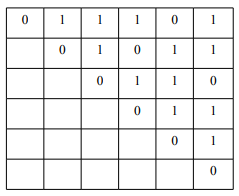 3Выполнение практических заданий1. Найдите остовное древо графа с ребрами АБ=6, АВ=11, АМ=4, БГ=12, БК=10, БМ=8, ВМ=5, ВД=9, ГМ=7, ГА=13, ДМ=4, КМ=7 алгоритмом Прима.2. Известны длины ребер графа: АБ=7, АД=12, АМ=5, БГ=11, БК=9, БМ=7, ВМ=6, ВД=10, ГМ=6, ГК=12, ДМ=5, КМ=6, АК=6. Найти кратчайшее расстояние от вершины Г до всех остальных и восстановить путь от Г до всех вершин графа3. Определите кратчайшее растояние между входом и выходом сети П методом Дейкстры, если А – вход, М – выход (варианты графов сети прилагаются)4. Определите максимальный поток через сеть П методом обратного планирования, если А – вход, М – выход (варианты графов сети прилагаются)Наименование оценочного средства (контрольно-оценочного мероприятия)Критерии оцениванияШкалы оцениванияШкалы оцениванияНаименование оценочного средства (контрольно-оценочного мероприятия)Критерии оценивания100-балльная системаПятибалльная системаПрактические заданияРабота выполнена полностью. Нет ошибок в логических рассуждениях и в реализации задания в виде файла или выполняемой программы. Возможно наличие одной неточности или описки, не являющиеся следствием незнания или непонимания учебного материала и не влияющей на функциональные качества программы. Обучающийся показал полный объем знаний, умений в освоении пройденных тем и применение их на практике. Работа зачтена.5 (зачтено)Практические заданияРабота выполнена полностью, но выбран неэффективный алгоритм или метод реализации, обоснований шагов решения недостаточно. Допущена одна ошибка или два-три недочета, которые незначительно влияют на качество представленной работы. Работа зачтена.4 (зачтено)Практические заданияДопущены более одной ошибки или более двух-трех недочетов. Работа зачтена.3 (зачтено)Практические заданияРабота выполнена не полностью. Допущены грубые ошибки. Работа не зачтена.2 (не зачтено)Практические заданияРабота не выполнена.2 (не зачтено)Форма промежуточной аттестацииТиповые контрольные задания и иные материалыдля проведения промежуточной аттестации:Экзамен:в письменной форме по билетамПримеры теоретических вопросов:1. Понятие графа. Методы описания графов. 2. Степень вершин графа. Свойства степеней.3. Полный граф и дополнение, их свойства.4. Основные свойства степеней графа.5. Путь, цепь, цикл в графе.6. Связность графа.7. Деревья и их свойства.8. Остовное дерево графа. Построение остовного дерева.9. Эйлеровы графы. Теорема Эйлера.10. Эйлеровы графы. Алгоритмы построения Эйлерова цикла.11. Гамильтоновы графы. Свойства гамильтоновых графов.12. Плоские графы. Эйлерова характеристика графа.13. Основные виды графов. Орграфы.14. Взвешенные графы. Длина дуги графа.15. Раскраска вершин и граней плоского графа.16. Графы с цветными ребрами.17. Двудольные графы и их применение.18. Основные виды неплоских графов. Теорема Понтрягина-Куратовского.19. Ориентированные графы20. Задача коммивояжера.21. Задача Прима-Краскала и алгоритмы ее решения.22. Задача Дейкстры и алгоритмы ее решения.23. Комбинаторные задачи. Задачи на перестановки.24. Комбинаторные задачи. Задачи на размещения.25. Комбинаторные задачи. Задачи на сочетания.26. Биноминальная формула Ньютона.27. Треугольник Паскаля.Форма промежуточной аттестацииКритерии оцениванияШкалы оцениванияШкалы оцениванияНаименование оценочного средстваКритерии оценивания100-балльная системаПятибалльная системаЭкзамен:в письменной форме по билетамОбучающийся:демонстрирует знания, отличающиеся глубиной и содержательностью, дает полный исчерпывающий ответ, как на основные вопросы билета, так и на дополнительные;свободно владеет научными понятиями, ведет диалог и вступает в научную дискуссию;способен к интеграции знаний по определенной теме, структурированию ответа, к анализу положений существующих теорий, научных школ, направлений по вопросу билета;логично и доказательно раскрывает проблему, предложенную в билете;свободно выполняет практические задания повышенной сложности, предусмотренные программой, демонстрирует системную работу с основной и дополнительной литературой.Ответ не содержит фактических ошибок и характеризуется глубиной, полнотой, уверенностью суждений, иллюстрируется примерами, в том числе из собственной практики.5 Экзамен:в письменной форме по билетамОбучающийся:показывает достаточное знание учебного материала, но допускает несущественные фактические ошибки, которые способен исправить самостоятельно, благодаря наводящему вопросу;недостаточно раскрыта проблема по одному из вопросов билета;недостаточно логично построено изложение вопроса;успешно выполняет предусмотренные в программе практические задания средней сложности, активно работает с основной литературой,демонстрирует, в целом, системный подход к решению практических задач, к самостоятельному пополнению и обновлению знаний в ходе дальнейшей учебной работы и профессиональной деятельности. В ответе раскрыто, в основном, содержание билета, имеются неточности при ответе на дополнительные вопросы.4 Экзамен:в письменной форме по билетамОбучающийся:показывает знания фрагментарного характера, которые отличаются поверхностностью и малой содержательностью, допускает фактические грубые ошибки;не может обосновать закономерности и принципы, объяснить факты, нарушена логика изложения, отсутствует осмысленность представляемого материала, представления о межпредметных связях слабые;справляется с выполнением практических заданий, предусмотренных программой, знаком с основной литературой, рекомендованной программой, допускает погрешности и ошибки при теоретических ответах и в ходе практической работы.Содержание билета раскрыто слабо, имеются неточности при ответе на основные и дополнительные вопросы билета, ответ носит репродуктивный характер. Неуверенно, с большими затруднениями решает практические задачи или не справляется с ними самостоятельно.3 Экзамен:в письменной форме по билетамОбучающийся обнаруживает существенные пробелы в знаниях основного учебного материала, допускает принципиальные ошибки в выполнении предусмотренных программой практических заданий. На большую часть дополнительных вопросов по содержанию экзамена затрудняется дать ответ или не дает верных ответов.2 Форма контроля100-балльная система Пятибалльная системаТекущий контроль: Выполнение лабораторной работызачтено/не зачтеноВыполнение практических заданийзачтено/не зачтеноПромежуточная аттестация экзаменотличнохорошоудовлетворительнонеудовлетворительноИтого за четвертый семестр (дисциплину)экзаменотличнохорошоудовлетворительнонеудовлетворительноНаименование учебных аудиторий, лабораторий, мастерских, библиотек, спортзалов, помещений для хранения и профилактического обслуживания учебного оборудования и т.п.Оснащенность учебных аудиторий, лабораторий, мастерских, библиотек, спортивных залов, помещений для хранения и профилактического обслуживания учебного оборудования и т.п.119071, г. Москва, Малый Калужский переулок, дом 1, строение 3, ауд.1440119071, г. Москва, Малый Калужский переулок, дом 1, строение 3, ауд.1440аудитории для проведения занятий лекционного типакомплект учебной мебели, технические средства обучения, служащие для представления учебной информации большой аудитории: компьютерная техника (ноутбук/компьютер);проектор;экран.аудитории для проведения практических занятий, выполнения лабораторных работ, занятий по практической подготовке, групповых и индивидуальных консультаций, текущего контроля и промежуточной аттестациикомплект учебной мебели, технические средства обучения, служащие для представления учебной информации большой аудитории: компьютерная техника (ноутбук/компьютер);проектор;экран;персональные компьютеры, подключенные к сети Интернет.Помещения для самостоятельной работы обучающихсяОснащенность помещений для самостоятельной работы обучающихсячитальный зал библиотеки:компьютерная техника,
подключение к сети «Интернет»Необходимое оборудованиеПараметрыТехнические требованияПерсональный компьютер/ ноутбук/планшет,камера,микрофон, динамики, доступ в сеть ИнтернетВеб-браузерВерсия программного обеспечения не ниже: Chrome 72, Opera 59, Firefox 66, Edge 79, Яндекс.Браузер 19.3Персональный компьютер/ ноутбук/планшет,камера,микрофон, динамики, доступ в сеть ИнтернетОперационная системаВерсия программного обеспечения не ниже: Windows 7, macOS 10.12 «Sierra», LinuxПерсональный компьютер/ ноутбук/планшет,камера,микрофон, динамики, доступ в сеть ИнтернетВеб-камера640х480, 15 кадров/сПерсональный компьютер/ ноутбук/планшет,камера,микрофон, динамики, доступ в сеть ИнтернетМикрофонлюбойПерсональный компьютер/ ноутбук/планшет,камера,микрофон, динамики, доступ в сеть ИнтернетДинамики (колонки или наушники)любыеПерсональный компьютер/ ноутбук/планшет,камера,микрофон, динамики, доступ в сеть ИнтернетСеть (интернет)Постоянная скорость не менее 192 кБит/с№ п/пАвтор(ы)Наименование изданияВид издания (учебник, УП, МП и др.)ИздательствоГодизданияАдрес сайта ЭБСили электронного ресурса (заполняется для изданий в электронном виде)Количество экземпляров в библиотеке Университета10.1 Основная литература, в том числе электронные издания10.1 Основная литература, в том числе электронные издания10.1 Основная литература, в том числе электронные издания10.1 Основная литература, в том числе электронные издания10.1 Основная литература, в том числе электронные издания10.1 Основная литература, в том числе электронные издания10.1 Основная литература, в том числе электронные издания10.1 Основная литература, в том числе электронные издания1Канцедал С.А.Дискретная математика : Учебное пособиеМ. : ИД «ФОРУМ» : ИНФРА-М2020http://znanium.com/catalog/author/023f520e-f6ac-11e3-9766-90b11c31de4c2С.А.Канцедал - Экстремальные задачи дискретной математики:УчебникМ.: ИД ФОРУМ, НИЦ ИНФРА-М2018http://znanium.com/catalog/author/023f520e-f6ac-11e3-9766-90b11c31de4c3А.И. Гусева, В.С. Киреев, А.Н. Тихомирова. Дискретная математикаУчебникМ.: КУРС: ИНФРА-М2019http://znanium.com/catalog/author/d07e1f67-3769-11e4-b05e-00237dd2fde24Васильева А.В., Шевелева И.В. Дискретная математикаУчебное пособиеКраснояр.:СФУ,. - 128 с.: ISBN 978-5-7638-3511-3  2019http://znanium.com/catalog/product/96727410.2 Дополнительная литература, в том числе электронные издания 10.2 Дополнительная литература, в том числе электронные издания 10.2 Дополнительная литература, в том числе электронные издания 10.2 Дополнительная литература, в том числе электронные издания 10.2 Дополнительная литература, в том числе электронные издания 10.2 Дополнительная литература, в том числе электронные издания 10.2 Дополнительная литература, в том числе электронные издания 10.2 Дополнительная литература, в том числе электронные издания 1В.Б. Алексеев. - Лекции по дискретной математикеУчебное пособиеМ.: НИЦ Инфра-М, 2015http://znanium.com/catalog/author/82d50f0e-f797-11e3-9766-90b11c31de4c2С.А.КанцедалЭкстремальные задачи дискретной математики: УчебникМ.: ИД ФОРУМ, НИЦ ИНФРА-Мhttp://znanium.com/catalog/author/023f520e-f6ac-11e3-9766-90b11c31de4c3Струченков В.И.Прикладные задачи оптимизации. Модели, методы, алгоритмы: Практическое пособиеМ.:СОЛОН-Пр. ISBN 978-5-91359-191-3 - Режим доступа: 2019http://znanium.com/catalog/product/9050334Сапронов И.В., Зюкин П.Н., Веневитина С.С.Специальные главы математики. Дискретная математикаУчебное пособиеВоронеж: ВГЛТУ им. Г.Ф. Морозова2017http://znanium.com/catalog/product/85855010.3 Методические материалы (указания, рекомендации по освоению дисциплины (модуля) авторов РГУ им. А. Н. Косыгина)10.3 Методические материалы (указания, рекомендации по освоению дисциплины (модуля) авторов РГУ им. А. Н. Косыгина)10.3 Методические материалы (указания, рекомендации по освоению дисциплины (модуля) авторов РГУ им. А. Н. Косыгина)10.3 Методические материалы (указания, рекомендации по освоению дисциплины (модуля) авторов РГУ им. А. Н. Косыгина)10.3 Методические материалы (указания, рекомендации по освоению дисциплины (модуля) авторов РГУ им. А. Н. Косыгина)10.3 Методические материалы (указания, рекомендации по освоению дисциплины (модуля) авторов РГУ им. А. Н. Косыгина)10.3 Методические материалы (указания, рекомендации по освоению дисциплины (модуля) авторов РГУ им. А. Н. Косыгина)10.3 Методические материалы (указания, рекомендации по освоению дисциплины (модуля) авторов РГУ им. А. Н. Косыгина)1Миронов В.П., Разин И.Б. Дискретная математика, часть 1МПМ.: РИО РГУ им А.Н. Косыгина201622Миронов В.П., Разин И.Б. Дискретная математика, часть 2МПМ.: РИО РГУ им А.Н. Косыгина201633Миронов В.П., Разин И.Б. Дискретная математика, часть 3МПМ.: РИО РГУ им А.Н. Косыгина20174№ ппЭлектронные учебные издания, электронные образовательные ресурсыЭБС «Лань» http://www.e.lanbook.com/«Znanium.com» научно-издательского центра «Инфра-М»http://znanium.com/ Электронные издания «РГУ им. А.Н. Косыгина» на платформе ЭБС «Znanium.com» http://znanium.com/ЭБС «ИВИС» http://dlib.eastview.com/Профессиональные базы данных, информационные справочные системыScopus https://www.scopus.com (международная универсальная реферативная база данных, индексирующая более 21 тыс. наименований научно-технических, гуманитарных и медицинских журналов, материалов конференций примерно 5000 международных издательств);Научная электронная библиотека еLIBRARY.RU https://elibrary.ru (крупнейший российский информационный портал в области науки, технологии, медицины и образования);База данных в мире Academic Search Complete - обширная полнотекстовая научно-исследовательская. Содержит полные тексты тысяч рецензируемых научных журналов по химии, машиностроению, физике, биологии.   http://search.ebscohost.com№п/пПрограммное обеспечениеРеквизиты подтверждающего документа/ Свободно распространяемоеWindows 10 Pro, MS Office 2019 контракт № 18-ЭА-44-19 от 20.05.2019Lazarus — открытая среда разработки программного обеспечения на языке Object Pascal для компилятора Free Pascal. Свободно распространяемое на условиях GNU General Public License.№ ппгод обновления РПДхарактер изменений/обновлений с указанием разделаномер протокола и дата заседания кафедры